О внесении изменений в постановление администрации Моргаушского района Чувашской Республики от 16.03.2021 № 206 «Об утверждении стоимости бесплатного горячего питания обучающихся по образовательным программам начального общего образования в муниципальных образовательных организациях Моргаушского района Чувашской Республики» В соответствии с Федеральным законом от 01.03.2020 № 47-ФЗ "О внесении изменений в Федеральный закон "О качестве и безопасности пищевых продуктов" и статью 37 Федерального закона "Об образовании в Российской Федерации" и в целях обеспечения бесплатным горячим питанием обучающихся по образовательным программам начального общего образования в муниципальных образовательных организациях, администрация Моргаушского района Чувашской Республики постановляет:Внести в постановление администрации Моргаушского района Чувашской Республики от 16.03.2021 № 206 «Об утверждении стоимости бесплатного горячего питания обучающихся по образовательным программам начального общего образования в муниципальных образовательных организациях Моргаушского района Чувашской Республики» следующее изменение:Пункт 1 изложить в следующей редакции: «Установить стоимость бесплатного горячего питания в образовательных организациях на одного обучающегося 1-4 классов 65 рублей.».Настоящее постановление вступает в силу после его официального опубликования и распространяется на правоотношения, возникшие с 01.09.2022. Исп. Дипломатова З.Ю.62-4-33Чâваш Республики                 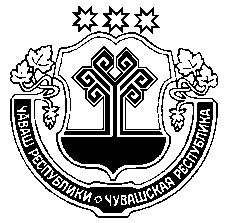        Муркаш районӗн 	             администрацийӗ                        ЙЫШАНУ                    Чâваш Республики                        Муркаш районӗн 	             администрацийӗ                        ЙЫШАНУ                    Чâваш Республики                        Муркаш районӗн 	             администрацийӗ                        ЙЫШАНУ                    Чувашская Республика Администрация Моргаушского районаПОСТАНОВЛЕНИЕЧувашская Республика Администрация Моргаушского районаПОСТАНОВЛЕНИЕЧувашская Республика Администрация Моргаушского районаПОСТАНОВЛЕНИЕ2022 ҫ.  №  26.08.2022 г. №914Муркаш сали                                                        Муркаш сали                                                        Муркаш сали                                                        с. Моргаушис. Моргаушис. МоргаушиГлава администрации Моргаушского района Чувашской РеспубликиА.Н. Матросов